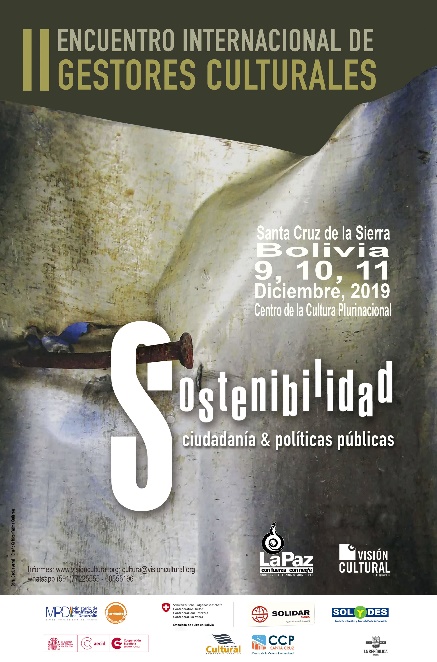 Actividad a la que se inscribe:  Congreso.            Taller:……………………….........................………………………………………………………………………………………..………..________________________________________________________________________ DatosEl congreso está liberado de costo.Cada taller: 50 Bs. Se otorgarán certificados.Enviar formulario a cultura@visioncultural.org, whatsapp: +591 77225555Nombre completoDocumento de identidadProfesiónInstitución a la que representa (si corresponde)EmailTeléfonoDirecciónCiudad y país